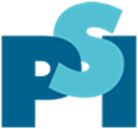 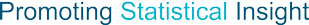 Wednesday 28th February 201811.45am – 5.15pmStamford Court, University of LeicesterExhibitor summariesAbbott Diabetes CareFounded almost 130 years ago by Chicago physician Dr. Wallace C. Abbott, Abbott is now one of the largest diversified global healthcare companies.  Our approximately 94,000 colleagues around the globe are devoted to making a lasting impact on human health in the more than 150 countries we serve.  We believe that good health is not just about treating an illness or managing a medical condition.  It’s about supporting people’s health as if it were our own, so they can live their best lives.As a global leader in diabetes care, Abbott is constantly working to deliver the highest quality products and unwavering support to our customers. Consistent and accurate glucose monitoring is the foundation of any diabetes management plan so we’re committed to continuous improvement in the way patients and professionals measure, track and analyse glucose levels.To find out about career opportunities at Abbott please visit www.abbott.co.uk/careers.htmlPlease visit the stand to find out more about current opportunities.AmgenAmgen is one of the world’s largest independent biotechnology companies, with global revenue in excess of $22 billion and over 18,000 employees globally. For more than 35 years, Amgen has pioneered biotechnology breakthroughs, to bring state-of-the-art medicines from laboratory to the patient. Amgen has not only discovered and developed innovative human therapeutics, but has invested in cutting edge manufacturing capability and support services to deliver these exciting therapies to medical teams around the world.Biostatistics within Amgen plays a pivotal role in bringing new therapies to market, and in supporting established therapies. Amgen is headquartered in Thousand Oaks, California and has offices around the world including 2 UK offices in Uxbridge and Cambridge.AstraZenecaAstraZeneca is a global, science-led biopharmaceutical company that focuses on the discovery, development and commercialisation of prescription medicines, primarily for the treatment of diseases in three core therapy areas: Oncology, Cardiovascular & Metabolic Disease and Respiratory. We’re focused on the potential of science to address the unmet needs of patients around the world and employ around 50, 000 people worldwide. We invest over $4billion annually in research and development (R&D), and have R&D sites across Europe, USA and Asia.  In the UK, the main R&D hub is in Cambridge, with our Biometrics and Information Sciences Group playing a pivotal role in decision-making and the delivery of our exciting portfolio. We are actively recruiting Graduate Statisticians (in the UK, Sweden & Poland) and Graduate Information Scientists (in the UK & Sweden). This includes opportunities for Post Graduate Statisticians (MSc/PhD).  For further information please visit:https://careers.astrazeneca.com/students/programmes/biometrics-and-information-graduate-programmeBirmingham Clinical Trials Unit, University of BirminghamThe Birmingham Clinical Trials Unit (BCTU) is a leading national clinical trials unit in the College of Medical and Dental Sciences at the University of Birmingham. The Unit was established in 1997, and has evolved into one of the largest and most effective CTUs in the UK, undertaking high quality late phase clinical trials, diagnostic and test evaluation studies, systematic reviews and methodological research. We are a fully registered clinical trials unit in the UK Clinical Research Collaboration and provide the scientific, technical and computing expertise needed to support clinical trial research from conception through to completion. We employ over 100 staff, coordinating over 50 studies in primary and secondary care, across a wide spectrum of clinical conditions and in diverse populations. Our aim is to help stimulate, develop, conduct, support, analyse and report high quality clinical research to generate more reliable evidence on causes and best treatment of a wide range of diseases. We collaborate with a large number of clinical investigators at a local, national and international level. We also organise a triannual course in research methods for clinical trials which is designed to help researchers apply the most effective practical methods to answer key problems in clinical and other health care.Statisticians play a central role in BCTU by actively liaising with clinical investigators to develop research ideas into clinical trials and submit funding applications. They contribute to the design and conduct of clinical trials, are responsible for interim and final analysis of clinical trial data and have a key role in the presentation and publication of results.BresMed Health SolutionsBresMed works with pharmaceutical and medical technology companies, helping them to demonstrate the clinical and economic value of their products to governments and healthcare providers. This is mainly achieved through the development of health economic models, that utilise cutting edge statistical methodology. This process requires economists, statisticians and clinical writers with a capacity for finding creative solutions to challenging problems.BresMed is one of the largest privately-owned health economics and outcomes research (HEOR) consultancies in the world. With our head office in Sheffield we employ over 140 people in the UK, Ireland, India, the Netherlands, and the US. There are frequent opportunities for international placements.We identify ourselves as having a vibrant culture where everybody matters. Many of our employees join us as graduates, and we believe in developing our staff and exposing them to responsibility from an early stage in their careers, enabling rapid progression within a supportive environment. Our continued business growth means we are seeking a recent graduate statistician, with the enthusiasm, vision and flexibility in approach, required to grow into a key and influential role within the Statistics team. For further information on BresMed, visit BresMed.com.Clinical Trials Research Unit (CTRU), University of LeedsThe Clinical Trials Research Unit (CTRU) based in the Faculty of Medicine and Health, University of Leeds is an international leader in the field of clinical trials and was one of the first 26 academic clinical trials units across the UK to be awarded full registration status by the UK Clinical Research Collaboration.  The Unit conducts national and international randomised clinical trials in a variety of clinical fields (stroke and cardiovascular disease, mental health, obesity, care of the elderly, skin, oral health, musculoskeletal disease and cancer).  The CTRU has a strong methodological portfolio associated with early and late phase clinical trials research. Our aim is to support the challenge of changing clinical practice for the better and our past results and current work has already helped to do this at national and international level. We have a vibrant, well-established group of more than 35 statisticians, post-doctoral fellows and PhD students, who work in multidisciplinary teams including programmers, clinicians, health economists, health service researchers and trial managers.  Statisticians are involved in writing grant applications, design, conduct and analysis of clinical trials, including publication of results and methodology, as well as general consulting to and training of health professionals. We are currently recruiting for the role of Medical Statistician (Grade 6) and Senior Medical Statistician (Grade 7), and we are also keen to hear from outstanding candidates who are interested in PhD studentships. For more information, please email CTRUJobs@leeds.ac.uk or visit http://medhealth.leeds.ac.uk/LICTR. Costello MedicalCostello Medical is a vibrant, welcoming and rapidly growing medical communications and health economics agency based in Cambridge, London and Singapore. We work with a wide range of clients, including the world’s leading pharmaceutical and medical device companies, on projects in the areas of statistics, health technology assessment and health economics, medical affairs, market access, literature reviewing and publications. We provide strategic advice and technical expertise to our clients, preparing high-quality written and visual scientific documents that communicate the clinical, economic and patient-focused benefits of pharmaceutical products to various key stakeholders in the healthcare sector. Our work has a direct and measurable impact on the successful launch of novel therapies across a wide range of disease areas.Our statistics team analyse observational and clinical data using a wide range of software, including SAS, R and WinBUGS. Biostatisticians work collaboratively to provide support and statistical expertise to Consultants, Analysts and Medical Writers across our multiple divisions, in both the UK and Singapore. Biostatisticians will have the opportunity to take on project management and client responsibility in six to twelve months.Costello Medical achieved a place in The Sunday Times Top 100 Best Small Companies to Work For list in both 2017 and 2018. This accreditation was awarded based on input from colleagues on a wide range of topics such as the opportunities for fast progression, work environment, and the company’s values and management.GSKGSK is a pharmaceutical company dedicated to improving the quality of human life by allowing people to do more, feel better and live longer. We have offices in more than 115 countries, major research centres in the UK, USA, Spain, Belgium and China and an extensive manufacturing network with 87 sites globally. We are one of the few healthcare companies researching medicines and vaccines for the World Health Organisation’s three priority diseases - HIV/AIDS, tuberculosis and malaria, and also research medicines for diseases such as cancer, infectious diseases, epilepsy, heart failure, asthma and chronic obstructive pulmonary disease. We conduct clinical studies across Phases I-IV for pharmaceutical products and vaccines, and also have statistics teams working in epidemiology, genetics, global health outcomes and manufacturing. Our UK statistics group includes approximately 70 statisticians working within many of these therapeutic areas across three sites; Stockley Park (London), Ware (Hertfordshire) and Stevenage (Hertfordshire). If you are interested in learning more about career opportunities at GSK you can search on:http://www.gsk.com/uk/careers/search-jobs-and-apply.html.All opportunities offer competitive salaries, benefits, training and development, and as a company GSK are committed to the continuous development of every individual’s technical skills and competencies.GSK are actively recruiting for MSc/PhD graduates for the statistician role.  Please visit the stand for an advert about the role and for further details. IQVIA LTD (formerly Quintiles Ltd)IQVIA™ is The Human Data Science Company™, focused on using data and science to help healthcare clients find better solutions for their patients. Formed through the merger of IMS Health and Quintiles, IQVIA offers a broad range of solutions that harness advances in healthcare information, technology, analytics and human ingenuity to drive healthcare forward.We provide actionable solutions by tapping into the power of the IQVIA CORE™:• Domain Expertise. Institutional knowledge and domain expertise across diseases, geographies and scientific methods• Advanced Analytics. Faster, more precise decision-making generated by advanced analytics designed for healthcare• Unparalleled Data. One of the world’s largest curated healthcare data sources with innovative privacy protections• Transformative Technology. Leading technologies to provide real-time access to operations-critical informationWith a global team of 50,000+ working across 100 countries, we harness these insights, commercial and scientific depth, and executional expertise to empower clients to achieve some of their most important goals: Improving clinical, scientific and commercial results.A career with the Biostatics team at IQVIA™ will connect you to great opportunity to achieve professional success. The size and breadth of our practice is unparalleled in the industry and you will work in a fast-paced environment where innovation is a constant. At IQVIA™ your work will also impact healthcare around the world as you will be involved with the most important drugs and the highest-profile clients. With clear career paths, a supportive working environment and a flexible working culture, our employees are empowered to drive their careers forwards to match their goals.IQVIA™ are recruiting Biostatisticians and Statistical Programmers in 2018 in Reading UK, Dublin Ireland and Strasbourg France, so please visit our stand to find out more.Lancaster UniversityThe Medical Statistics Group within the Department of Mathematics and Statistics at Lancaster University is dedicated to research in methodology for medical research, to the education of medical statisticians, and to the teaching of quantitative methods to medical specialists. It provides an excellent environment for collaborative interdisciplinary research. It includes several well-known researchers in biostatistics and has a history of fruitful research in medical statistics. The research ethos of the group is firmly based at the interface of theory and practice; all staff are experienced in and committed to collaborative research.London School of Hygiene & Tropical MedicineLSHTM is an internationally recognized centre of excellence in public and global health and tropical medicine and is one of the highest-rated research institutions in the UK.  The Medical Statistics MSc has been taught here since 1968 and has grown to be one of the largest in Europe.  One of the distinctive features of the course is that we take on students from a broad range of backgrounds including maths/statistics, biological and physical sciences and medical. We provide a training in the theory and practice of statistics with special reference to clinical trials, epidemiology and clinical or laboratory research.  The aim of the programme is to train students from a variety of academic backgrounds to work as statisticians in various sectors including higher education, research institutions, the pharmaceutical industry, central government and national health services. Many of our students continue on to research degrees.NIHR Statistics GroupThroughout the last ten years, the National Institute for Health Research (NIHR) has facilitated state of the art research that helps answer key questions for the NHS.  As statisticians we play a pivotal role in this research but there are challenges for us in the very broad range of clinical specialties, study designs and methodologies involved. The NIHR Statistics Group was established address these challenges by bringing together statisticians, clinicians and scientists working in the NIHR to promote best practice and foster effective inter-disciplinary communication. The Group is led by Professor Janet Peacock (King’s College London) and Dr Dawn Teare (University of Sheffield) and has over 400 members from all professional backgrounds who come together to discuss statistical issues.   We have active research sections in ophthalmology, early phase clinical trials, imaging and laboratory studies and following a successful conference in Sheffield in June 2017, we are establishing new sections in routine (big) data, career development and statistical literacy. For more information see our website:   https://statistics-group.nihr.ac.uk/.PAREXELPAREXEL International is one of the world’s largest Clinical Research Organisations (CROs) covering all stages of drug development, from pre-clinical trials to post-marketing research.  For over 30 years we have conducted research in innovative treatments and helped patients worldwide, contributing to the future of medicine by developing life-saving treatments and expediting the product development. Within the Biostatistics and Statistical Programming departments, we work primarily on Phase II-III clinical trials in a wide range of therapeutic areas.  Our Biostatisticians have input into trial design, sample size calculations, protocol development, statistical analysis plans, producing and reviewing output and clinical study report writing.  Moreover, they are supporting Data Monitoring Committees and Scientific Steering Committees, and they are working in multitude of methodology areas like group-sequential or adaptive designs, biosimilar studies and blinded sample-size reassessment. Our statisticians are also involved in data surveillance and signal detection, and finally in regulatory submission activities but also in observational and pharmaco/epidemiological research.Our Statistical Programmers are involved in end to end programming activities including creating and reviewing CDISC compliant datasets and tables, figures and listings for the clinical study report, provide technical expertise and support for regulatory submissions.Currently we have over 250 biostatisticians and 1000 statistical programmers based in locations around the world, and are constantly expanding.  In the UK alone, we have two offices, one situated in Uxbridge and one situated in Sheffield consisting of over 80 biostatisticians and statistical programmers.  There are Biostatistics and Statistical Programming graduate opportunities available in both UK locations, as well as many opportunities for experienced candidates.  Please explore https://jobs.parexel.com/ for more details.PhastarPHASTAR is a specialist CRO, run and managed by statisticians offering statistical consulting, medical writing and clinical trial reporting services, by providing expert consultants and managing and delivering in-house projects. We offer statistical support to pharmaceutical companies that have a need for external contract resource, with the ability to impact on the strategic direction of drug development. Our vision is to become the supplier of choice for specialist statistics services to the pharmaceutical and biotechnology sector, by delivering quality advice and results, on time and on budget.  PHASTAR have recently been recognised by the Sunday Times Virgin Fast Track 100 league table as one of the UK’s fastest growing companies, acknowledging our outstanding success in recent years. Headquartered in Chiswick, London, we also have four regional offices in Kent, Macclesfield, Glasgow; and three international offices in North Carolina USA, Nairobi Kenya and Newcastle, Australia. We are interested in speaking with individuals with a statistics or related background (MSc/PhD). Our graduate programme provides in-depth training of the pharmaceutical industry, SAS and working as a statistician. We provide a competitive salary, benefits package and are happy to consider applications for roles across all UK office locations, where we are actively recruiting.PPDPPD is a leading global contract research organization providing drug discovery, development, lifecycle management and laboratory services. Our clients and partners include pharmaceutical, biotechnology, medical device, and academic and government organizations. With offices in 47 countries and more than 20,000 professionals worldwide, PPD applies innovative technologies, therapeutic expertise and a commitment to quality to help clients and partners accelerate the delivery of safe and effective therapeutics and maximize the returns on their R&D investments.In the U.K. there are 3 offices, Cambridge, Bellshill (near Glasgow) and Winchester, plus home-based staff comprising in total over 120 biostatistics and programming staff. In previous years PPD has recruited into its graduate training scheme for both Associate Biostatisticians and Associate Programmers. These have been based at any of our 3 UK sites.  Recruitment plans for 2018 are to be confirmed but are likely to be similar to that in previous years. Watch our career section on the PPDI.com website for updates.PRA Health SciencesPRA Health Sciences is an award winning CRO.We are proud to have won Pharma Times 'Clinical Research Company of the Year' in 2017 for the fourth consecutive year. We aren’t winning these awards by chance; PRA is being recognised industry-wide for our dedication to the future of clinical development. Most importantly for you, at PRA we recognise that our success is down to our people.At PRA, we don’t make our 15000+ people great. It’s the other way around. As we have grown to a top-5 CRO, we have maintained the feel of a small company, dedicated to collaboration and passion for what we do.  We always have a desire to keep seeking new and better ways to operate. We don’t settle for the same old ways. Our passion for improving patient lives worldwide permeates all that we do. Put simply, we care.We currently have opportunities for an MSc or PhD graduate to join our Global Biostatistical department in offices based at Reading in the UK. Working within a team that recognizes the importance of technical excellence, you will be given comprehensive training and the opportunity to learn within a supportive environment and with ongoing mentorship.You will work on the design, analysis and reporting of clinical trials by writing Statistical Analysis Plans, performing statistical analyses, contributing to and reviewing study reports and interacting with other study team members and sponsors on study set-up and conduct, including timelines and financial oversight.  You will work in a variety of therapeutic areas across all phases of development. The role will involve a great deal of liaison with all levels of the business.Premier ResearchPremier Research is a mid-sized CRO which is not about being everything to everyone. Instead, our deep, focused expertise targets the therapeutic areas and indications where today’s biotech and specialty pharma pioneers are doing the most amazing work. We’re 1,000 employees strong and operate in more than 20 countries, delivering unmatched expertise, operational skills, and dedication to meeting customers’ most challenging needs.Our global team includes over 40 Biostatistical and Programming employees and our team in the UK is growing. We will be looking to add graduate talent in the near future. These will be based in our Wokingham office.Join us and meet some of the brightest minds in clinical development today — people who apply their best thinking to every project, recognizing that what they do significantly affects the lives and well-being of customers, patients, physicians, and colleagues. At Premier Research, you’ll be challenged. You’ll be inspired. You’ll be recognized and rewarded. And you'll never be bored.QuanticateHaving formed in 2007, Quanticate has grown to become the world’s largest CRO specialising in the provision of data-related services including Clinical Data Management, Biostatistics, Clinical Programming, Medical Writing and Pharmacovigilance. As a recognised “Investors in People” employer, Quanticate is committed to the development of its employees. Our expert training and structured career paths, we provide long-term career development and flexible working arrangements within a fast paced and dynamic environment. Quanticate has a global presence, and is headquartered in the UK. We have a range of opportunities available from graduates to director level. To find out more come and visit us at the Quanticate stand, email us Recruitment@Quanticate.Com or visit our website https://www.Quanticate.Com/Careers.RocheRoche is a Global Pharmaceutical Organisation with the main focus of ‘Doing now what patients need next’. We believe in providing medical solutions, whilst also developing innovations for the future. The organisation has sites in the UK, Switzerland, China, US and Canada. The Biostatistics department in the UK consists of over 40 statisticians specialising in: Oncology, Immunology, Infectious Diseases and diseases of the Central Nervous System. Biostatisticians have the opportunity to work closely with colleagues in other departments and at other sites overseas.  We are currently recruiting for enthusiastic and creative statisticians to join our team in Welwyn Garden City (Hertfordshire). Our Statistical Programming and Analysis (SPA) department in the UK consists of over 65 programmers, specializing in the same disease areas as Biostatistics. The SPA department also contains the data analyst group specialising in furthering analytical solutions to statistical problems through the use of languages such as R and Python. We have opportunities for talented individuals to join the SPA team in Welwyn Garden City, for all experience levels with the appropriate educational background.Royal Statistical Society / Young Statisticians’ Section / Medical SectionThe Royal Statistical Society (RSS) is one of the world’s leading organisations to promote statistics, data and evidence for the public good. We are a learned society and professional body, working with and for our members to promote the role that statistics and data analysis play in society, share best practice, and support the profession.With a community of more than 9,000 members, we’re also a hub of expertise and we have a network sections and local groups that organise regular events across the UK to support statisticians at different stages of their career and from various areas of application.The Young Statisticians’ Section (YSS) was formed in 2009 and exists to support and unite statisticians in the first ten years of their statistical careers, including students. The YSS act as a central resource which supports, promotes, coordinates and provides a voice for all those within the YSS community as part of the wider strategy of the RSS as a whole.The YSS organises a range of different events each year, targeted at young statisticians but accessible to statisticians of any age or experience. Events include the annual Statistical Excellent Award for Early Career Writing with Significance Magazine, our annual Statistical Showcase of training and statistical careers and many professional development, social and networking events at the RSS annual conference and support of a range of conferences for young statisticians.The Medical Section is a long-established section of the Royal Statistical Society, which aims to develop and support the application of statistical methods in all branches of medicine. The Medical Section organises and supports regular high-quality meetings focused on issues of importance in medical and healthcare statistics, and they work together with other appropriate sections and non-RSS organisations to promote medical statistics. Members also contribute articles to the RSS publication ‘Significance’.Organised events include: the annual Bradford Hill lecture with the London School of Hygiene and Tropical Medicine; scientific meetings on topics such as cluster-randomised trials, statistics in dental and oral research, hospital admission and mortality, infectious diseases, and more; the Medical Section also runs invited sessions at the RSS Annual Conference.To find out more about joining the RSS and getting involved in our sections and local groups, please visit www.rss.org.uk/join. UKCRC Registered Clinical Trials Units NetworkThe UKCRC Registered Clinical Trials Units (CTUs) Network is a unique network of 50 academic CTUs in the UK, set up to provide its members with the information, guidance and representation required to undertake quality randomised controlled trials. The role of academic CTUs is complementary to that of pharmaceutical research and development departments, whose primary purpose is to identify, develop and test promising compounds through a series of trials. By contrast academic CTUs cover areas of research that do not lend themselves to commercial funding such as repurposing generic therapies for different conditions, as well as evaluating the efficacy and safety of non-pharmacological interventions.The last decade has seen a significant investment in academic clinical trials research infrastructure, recognising the complexity of designing and conducting randomised trials to the regulatory standards expected by the EU Directive for Clinical Trials. Statisticians play a crucial role in such research, and on behalf of our member CTUs we encourage you to consider a role within our vibrant and stimulating network.University of LeicesterThe Biostatistics and Genetic Epidemiology research groups at the University of Leicester are based in the Department of Health Sciences in the College of Life Sciences. We, and the students on the MSc in Medical Statistics, are based in the brand new George Davies Centre for Medicine at the University.  There are over 30 statisticians employed in both applied and methodological research across the College; including statisticians working in the Clinical Trials Unit, Diabetes Research Centre, Cardiovascular Sciences and NIHR Research Design Service. Our key research areas are the development and use of: methods for meta-analysis and evidence synthesis; Bayesian approaches in health services research and health technology assessment; methods for relative and flexible survival analysis; health economic data analysis; biomarker analysis; genome-wide association studies; causality;  pedigree reconstruction.  PhD enquiries are welcome in any of these areas (http://www2.le.ac.uk/departments/health-sciences).  We have run the MSc in Medical Statistics for nearly 40 years and the graduates are very successful in attracting posts in the pharmaceutical industry, university research groups or continuing on to PhDs. University of SheffieldWe’ve been teaching masters courses in statistics for more than fifty years and now run two MSc programmes: the MSc in Statistics and the MSc in Statistics with Medical Applications. Our students study the theory behind a variety of statistical techniques, and learn how to apply them in scenarios that professional statisticians face every day. As part of the programme you will undertake statistical consultancy, do group work, give presentations and write reports. Our students graduate with the specialist modelling and analysis skills that employers need to interpret the complex datasets that underpin many 21st century professions. The teaching on the MSc in Statistics with Medical Applications is shared with academic staff in the Medical Statistics section of the School of Health and Related Research whose research expertise is in epidemiology, clinical trials and health economics. Our programmes are accredited by the Royal Statistical Society, so they’re a great foundation for building a career as a professional statistician. You can also study part-time as a distance learner. That way, you can complete your degree over two or three years, and you only need to be in Sheffield for a few days each year. The range of options available to our graduates is vast. Many of our students go on to successful research careers or stay with us to complete a PhD. The School of Mathematics and Statistics also houses a Statistical Services Units that offers a consultancy services and provides training in applied statistics. Veramed LimitedVeramed is a specialist contract research organisation (CRO) with a head office based in Twickenham, West London and a second office at the Biohub, Alderley Edge. Our growing team of over 60 expert statisticians and statistical programmers are focused on providing high quality analysis and consultancy services for Phase I-IV clinical trials across a variety of therapeutic areas for the pharmaceutical industry. Veramed is looking to recruit graduate statisticians with an MSc or PhD (or equivalent) in Statistics or related fields and graduate SAS programmers with a BSc in a mathematical or computer-related subject. We look for candidates who are talented, motivated and share our commitment to achieve excellence. We offer a competitive salary, an intense twelve-week training programme and a solid foundation for a successful career in the pharmaceutical industry. We give our employees the opportunity to develop a wide range of skills, and our commitment is to challenge, encourage and support you to help you reach your full potential. We look forward to meeting you at our stand. www.veramed.co.ukWarwick Clinical Trials Unit (WCTU)The Warwick Clinical Trials Unit (WCTU) has a strong track record in delivering excellent research. Established in 2005, we received full registration status from the UKCRC in 2007. We care about patient centred outcomes and we want to find ways to improve them by leading and supporting clinical trials that seek to find answers. WCTU is interdisciplinary with collaboration between clinical trialists, statisticians, economists, clinical experts and project managers. With expertise in both designing and conducting large multi-centre trials, we specialise in trials investigating complex health states and interventions. High quality, randomised evidence is generated to inform modern clinical and health care practice. Our comprehensive trials portfolio covers many major areas such as Cancer, Emergency and Critical Care, Frailty, Mental Health, Musculoskeletal disorders and pain, Trauma and Orthopaedics, Rehabilitation, Reproductive Health and Clinical trials methodology. WCTU has a fantastic team of statisticians with a wealth of knowledge in these different areas. We have some exciting upcoming opportunities for statisticians to join our team so please do come and talk to us.